Volume of 3D shapes - basicsSolutions for the assessment Volume of 3D shapes - basicsName :Class :Date :Mark :/10%1) The solid shape shown below is made from cubes of side one centimetre.
Find the volume of the solid.




      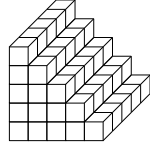 [1]  2) Find the volume of the cuboid, given that the area of the base is 32   and the height is 3 cm




      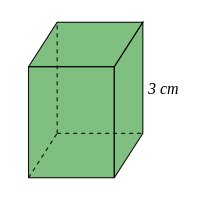 [1]  3) Find the volume of the cuboid




      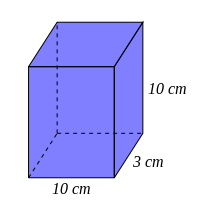 [1]  4) A cube has a length of 35 cm. Find its volume.

      [1]  5) Find the missing dimension, given that the volume of the cuboid is 160  




      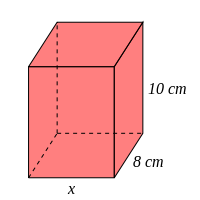 [1]  6) Find its length, given that the volume of a cube is 19683  

      [1]  7) Find the volume of the triangular prism, given that the cross-sectional area is 3   and the length is 12 cm

      

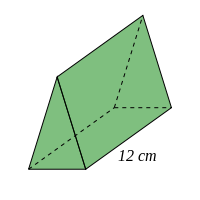 [1]  8) Find the volume of the triangular prism

      

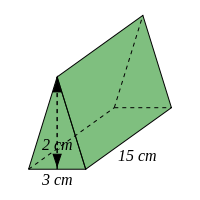 [1]  9) Find the volume of the cylinder, rounding your answer to 3 significant figures





     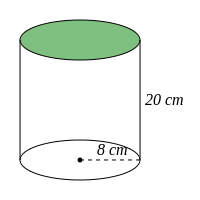 [1]  10) Find the volume of the trapezoidal prism





     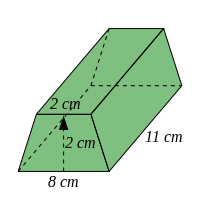 [1]  1) Volume = 75  2) Volume = 96  3) Volume = 300  4) Volume = 42875  5)   = 2 cm6) Length = 27 cm7) Volume = 36  8) Volume = 45  9) 4020  10) Volume = 110  